Jina……………………………………………….………	Nambari………………../…………102/2							       Sahihi ya Mtahiniwa………………KISWAHILIKaratasi ya 2						            Tarehe………………………………AGOSTI/SEPTEMBA. 2021Muda: Saa 2 ½ MTIHANI WA PAMOJA WA EAGLE MTIHANI WA   WA MUHULA WA KWANZA-2021 Kenya Certificate of Secondary EducationKISWAHILI                                                                                                     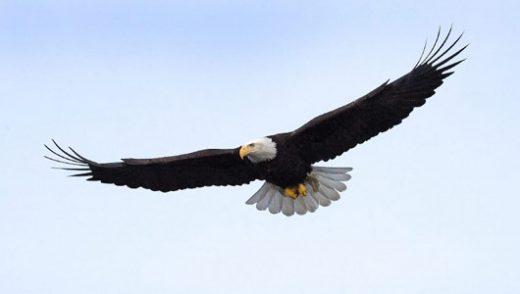 Karatsi ya 2LUGHAMuda: Saa 2 ½ MaagizoAndika jina lako na nambari yako ya mtihani katika nafasi ulizoachiwa hapo juu.Tia sahihi yako kisha uandike tarehe ya mtihani katika nafasi ulizoachiwa hapo juu.Jibu maswali yoteMajibu yote yaandikwe katika nafasi ulizoachiwa katika kijitabu hiki cha maswaliUsitoe ukurasa wowote kutoka kwenye kijitabu hikiKaratasi hii ina kurasa 9 zilizopigwa chapaWatahiniwa ni lazima wahakikishe kwamba kurasa zote za karatasi hii zimepigwa chapa sawasawa na kuwa maswali yote yamo.                           Kwa matumizi ya mtahini pekee1.	UFAHAMU: 	(Alama 15)	Soma kifungu kifuataco kisha ujibu maswali.Nchi nyingi duniani zimetia sahihi mkataba wa Umoja wa Mataifa kuhusu haki za watoto. Haki hizi ni pamoja na uhai, lishe bora inayotosha na makazi bora yaliyo salama. Hali kadhalika, kila mtoto ana haki ya kupata elimu. Elimu inastahili kutokewa bure, iwe inayofaa na inayopatikana kwa urahisi. Isitoshe, mtoto hastahili kupigwa, kudunishwa, wala kubaguliwa kwa namna yoyote ile; iwe kitabaka, kirangi, kijinsia au vinginevyo. Mtoto hapaswi kufanya kazi za kitumwa, nzito na za kushurutiswha. Vile vile, mtoto ana haki ya kutunzwa na kulindwa dhidi ya hali yoyote inayoweza kumhatarisha. Fauka ya haya, mtoto anastahili kushirikiswa katika kufanya maamuzi yanayoweza kumwathiri maishani. Pia, mtoto ana haki ya kupata huduma za afya, mahitaji maalum na habari kuhusu masuala mbalimbali. Pamoja na hayo, mtoto anastahili kupendwa na kuheshimiwa kimawazo na kihisia.Haki za watoto zinatakiwa kulindwa na kila mwanajamii, serikali na wazazi wakiwa katika mstari wa mbele. Hii ndiyo sababu serikali za mataifa mengi zimeshiriksha haki hizi katika katiba na sheria za nchi huska. Yeyote anayezikiuka anapaswa kuadhibiwa kwa mujibu wa sheria. Walakini, haki hizi bado zinakiukwa. Watoto wengi kote duniani bado wananyimwa haki zao. Kuna watoto ambao hawajawahi hata kupata kibanda cha kuweka ubavu. Wengi wa hawa wamejipata wakiselekea kwenye mitaa na hata majaa ya mji na vijiji ambako hulazimika kupitisha usiku hata katika majira ya kipupwe na masika! Wengine hawapati chakula; licha ya kuwa wanatakiwa kupata chakula chenye lishe bora. Kwao kutarajia mlo awamu tatu kwa siku ni njozi; kwani hata awamu moja ni adimu kupata! La kusikitisha ni kwamba wale wanaotarajiwa kuwa vigogo wa kuzilinda haki hizi ndio wanaoongozwa katika kupalilia ukiukaji wazo. Kila siku tunasikia na kushuhudia visa vya watoto kupigwa, kushinikizwa kufanya kazi za sulubu kipunda, na kunyanyaswa kijinsia, kuishi katika mazingira hatari na hata kuuawa. Baadhi ya wanaohusika na vitendo hivi hasi huwa wazazi au jamaa wa karibu  vile wajomba, shangazi au wahudumu wa nyumbani.Madhila yanayowapata watoto hayatokei tu katika mazingira ya nyumbani. Mateso huvuka mipaka na kufikia ngazi ya kimataifa. Watoto wengi katika mataifa yenye fujo na ghasia hutekwa na kutumikishwa vitani. Linalokata maini ni kwamba baadhi ya viongozi katika mataifa haya hawafanyi lolote kuwanusuru. Lao huwa kuwatazama watoto wanaotakiwa kuwalinda wakigeuzwa kuwa mababe wa kuua na kuuana. Watoto hawa huvishwa magwanda ambayo miili yao minyonge haiwezi kuyahimili. Pia hulazimika kuvaa mabuti ya kijeshi ambayo huwa nanga kwao kubeba, licha ya bunduki zinazokaribia kuwazidi uzani.Mojawapo ya mambo ambayo viongozi nchini humu walilenga shabaha kuyafikia baada ya kujinyakulia uhuru ni elimu kwa wote. Hata hivyo, hii imekuwa kama ndoto isiyotabirika katika baadhi ya janibu. Ni kweli kwamba sera ya elimu bila malipo katika shule za msingi nchini humu inaendelea kutekelezwa. Hata hivyo, asilimia ya watoto na hata watu wazima wasiojua kusoma na kuandika ingali kubwa. Jukwaa la vijiji nchini humu na hata katika mataifa mengine ya ulimwengu wa tatu limesheheni idadi kubwa ya watoto wasioenda shuleni. Kichocheo kikuu cha hali hii ni kwamba wazazi na walezi wamejipata katika lindi la ufukara uliokithiri. Hata wanapojitahidi kujinyanyua na kujikuna wajipatapo kuyakidhi mahitaji ya kielimu ya wanao, wao hujipata wakitapatapa katika kinamasi hicho hicho cha ulitima. Matokeo ni kwamba watoto wa matajiri wanaendelea kuelimika huku wa maskini wakibakia kwenye kiza cha ujinga. Wanaong’ang’ania kuwepo kwa elimu bila malipo ni kana kwamba ni waota ndoto mchana.Hali ilivyo sasa hivi inadai kuwa mimi na wewe tufanye hima tuungane mikono na kutafuta suluhisho la kudumu kuhusu utekelezaji wa haki za watoto. Twapaswa kuhimiza serikali zetu kufanya kila ziwezavyo kuhakisha kuwa watoto wote wako shuleni. Nasi tushirikiane kutoa huduma kwa watoto na kukomesha dhuluma, mateso na dhiki kwao. Haitoshi kupeleka miswada bungeni kuhusu haki za watoto na kuipitisha kuwa sheria. Twastahili kubadilisha misimamo yetu kuhusu haki hizi na kuzilinda kwa dhati.Maswali (a)	Huku ukitoa mifano mine, eleza hali ya kinyume inayojitokeza katika aya 	ya pili.	 (alama 4)…………………………………………………………………………………………………………………………………………………………………………………………………………………………………………………………………………………………………………………………………………………………………………………………………………………………………………………………………………………………………………………………………………………………………………………………………………(b)	Eleza naman hali ya usalama inavyoathiri utekelezaji wa haki za watoto 	kwa mujibu wa kifungu.					                                                                              (alama 3)……………………………………………………………………………………………………………..………………………………………………………………………………………………………………………………………………………………………………………………………………………..…………………………………………………………………………………………………………..(c)	Kwa kurejelea aya ya nne, onyesha mchango wa serikali katika  kuwajibikia haki za watoto.				                                                                                                  (alama 3)………………………………………………………………………………………………………….………………………………………………………………………………………………………..………………………………………………………………………………………………………..……………………………………………………………………………………………………….(d)	“Wanaong’ang’ania kuwepo kwa elimu malipo ni kana kwamba ni waota ndoto mchana.” Thibitisha kauli hii kwa kurejelea kifungu.	(alama 2)…………………………………………………………………………………………………………..………………………………………………………………………………………………………….………………………………………………………………………………………………………..(e)	Eleza maana ya msamiati ufuatao kama ulivyotumika katika taarifa.		  (alama 3)		(i)	vigogo…………………………………………………..		(ii)	huwa nanga kwao………………………………………		(iii)	kujikuna wajipatapo…………………………………….2.	UFUPISHO: 	(Alama 15)	Soma kifungu kifuatacho kisha ujibu maswali.	Wataalamu mbalimbali wamekuwa wakifanya utafiti kuhusu Ziwa . Juhudi hizi za uchunguzi zimekuwa zikionyesha kwamba ziwa hili ambalo ndilo la pili kwa ukubwa miongoni mwa maziwa yenye maji matamu duniani linaangamia taratibu. Inakisiwa kuwa kukauka kwa ziwa hili kutahatirisha maisha ya watu zaidi ya milioni 30 ambao hulitegemea kwa chakula na mapato. Utafiti uliofanywa na Taasisi ya Masuala ya Bahari na Uvuvi nchini ulionyeshwa kuwa Ziwa Victora linaangamia kwa kiasi cha mita tatu kila mwaka. Hivi sasa baadhi ya fuo zilizokuwa kwenye ziawa hili upande wa Kenya zimekauka. Mandhari ya fuo hizi nayo yameanza kutwaa sura mpya. Badala ya kupata madau na wavuvi wakiendesha shughuli zao katika maeneo haya, huenda isiwe ajabu kupata watoto wakicheza kandanda.Rasilimali za samaki ziwani humu zinaendelea kudidimia huku wavuvi wakitupwa kwenye biwi la umaskini. Walisema wasemo kwamba akosaye la mama hata la mbwa huamwa. Wavuvi wamebuni mikakati ya kukabiliana na hali hii ambayo inatishia kukiangamiza kizazi chao. Wengi wao wameaumua kufanya biashara maarufu kwa jina, ‘bodaboda,’ wengine wameingilia kilimo baada ya kushindwa kujikimu kimaisha kutokana na uvuvi. Wavuvi wanaoendelea kuvua samaki katika ziwa hili wamejipata katika hali ngumu ya kiuchumi. Hali hii imewalazimisha baadhi yao kuanza kuvua samaki katika maji ya mataifa jirani; jambo ambalo limewachongea, wengi wakatiwa mbaroni huku wengine wakinyanyaswa na maafisa wa usalama wa mataifa hayo jirani.Sekta ya uchukuzi na mawasiliano nayo imeathirika si haba. Shughuli za uchukuzi katika ziwa hili zimetingwa na gugu-maji ambalo limetapakaa kote ziwani. Mbali na gugu-maji hili, shughuli za kilimo cha kunyunyuzia maji zimetanzwa. Kadhalika, kupungua kwa viwango vya maji humu ziwani ni changamoto nyingine ambayo inawashughulisha wanaharakati wa mazingira. Inahofiwa kuwa mataifa ya Afrika Mashariki yanalipoteza ziwa hili hatua kwa hatua. Hakika, wanasayansi wa masuala ya bahari wameonya kuwa ziwa hili litakauka katika kipindi cha karne moja ijayo!Ni dhahiri kwamba jumuiya ya Afrika Mashariki ina jukumu la kulitunza ziwa hili kwa jino na ukucha. Serikali za nchi husika, hususan ,  na  zinapaswa kutekeleza sheria zinazodhibiti shughuli za uvuvi katika ziwa hili. Mathalan, kuna haja ya kuvua kwa misimu ili kukinga dhidi ya kuangamai kwa rasilimali za samaki. Wavuvi nao hawana budi kushauriwa kuhusu umuhimu wa kufuata kanuni za uvuvi zilizowekwa na kutahadharishwa kuhusu madhara ya kuendesha uvuvi kiholela. Sheria kuhusu aina za nyavu za kuvulia pia inapaswa kutekelezwa kwa ziwa hili, pamoja na kwenye mito iliyo katika ujirani wa ziwa lenyewe. Hatua hii itasaidia kukomesha kusombwa kwa udongo na mbolea kutoka mashambani hadi ziwani. Hali kadhalika, muungano huu unapaswa kuweka sheria za kusimamia matumizi ya maji. Hili litawadhibiti raia wenye mazoea ya kubadhiri maji.Isitoshe, serikali za mataifa ya Afrika Mashariki hazina budi kuchunguza viwanda vinavyotupa taka ndani ya ziwa hili. Mbali na kuchafua maji, viwanda hivi vinaangamiza mimea na wanyama wa majini. Uchunguzi huo unapaswa pia kuhusisha mito inayomimina maji katika ziwa hili. Viwanda vyote vinavyotumia maji ya mito kama vile: Nzoia, Yala, Sondu-Miriu, Awach, Kuja na Kagera vinastahili kuchunguzwa pia.Juhudi za kufikia ustawi wa kiuchumi katika ukanda wa Afrika Mashariki zinapaswa kutilia maanani uhifadhi wa Ziwa Viktoria. Kukauka kwa ziwa hili ni sawa na kukauka kwa maazimio na ndoto zote za serikali za nchi husika za kuboresha hali ya maisha ya raia wake. Wakati ni sasa.(a)	Fupisha aya tatu za kwanza kwa maneno 70 – 75.	(alama 9, 1 ya mtiririko)Matayarisho:…………………………………………………………………………………………………………………….……………………………………………………………………………………………………………………..………………………………………………………………………………………………………………………..……………………………………………………………………………………………………………………..……………………………………………………………………………………………………………………….………………………………………………………………………………………………………………………..………………………………………………………………………………………………………………………………………………………………………………………………………………………………………………….………………………………………………………………………………………………………………………………………………………………………………………………………………………………………………………………………………………………………………………………………………………………………………………………………………………………………………………….       Nakala safi:/Jibu……………………………………………………………………………………………………………………………………………………………………………………………………………………………………………………………………………………………………………………………………………………………………………………………………………………………………………………………………………………………………………………………………………………………………………………………………………………………………………………………………………………………………………………………………………………………………………………………………………………………………………………………………………………………………………………………………………………………………………………………………………………………………………………………………………………………………………………………………………………………………………………………………………………………………………………………………………………………………………………………………………………………………………………………………………………………………………………………………………………………………………………………………………………………………………………………………………………………………………………………………………………………………………………………………………………………………………………………………………………………………………………………………………………………………………… (b)	Huku ukitumia maneno 50 – 55, eleza masuala muhimu ambayo mwandishi anaibua katika aya tatu za mwisho.			                                                                   (alama 6, 1 ya mtiririko)Matayarisho:…………………………………………………………………………………………………………………………………………………………………………………………………………………………………..……………………………………………………………………………………………………………..……………………………………………………………………………………………………………………………………………………………………………………………………………………………..…………………………………………………………………………………………………………….………………………………………………………………………………………………………………………………………………………………………………………………………………………………………………………………………………………………………………………………………………………………………………………………………………………………………………………………………………………………………………..Nakala safi:……………………………………………………………………………………………………………..………………………………………………………………………………………………………………………………………………………………………………………………………………………………...………………………………………………………………………………………………………………………………………………………………………………………………………………………………….……………………………………………………………………………………………………………..……………………………………………………………………………………………………………..……………………………………………………………………………………………………………..……………………………………………………………………………………………………………….……………………………………………………………………………………………………………………………………………………………………………………………………………………………………………………………………………………………………………………………………………………………………………………………………………………………………………………………………………………………………………………………………………………………………………………………………………………………………………………………………………………………………………………………………………………………………………………………………………………………………………………………………………………MATUMIZI YA LUGHA -ALAMA 40Andika maneno yenye miundo ifuatayo:                                                              ( alama 3)Kipasuo sighuna cha kaakaa laini, irabu ya nyuma kati, kipasuo ghuna cha masine, irabu ya mbele juu___________________________________________________________Nazali ghuna ya kaakaa gumu, irabu ya kati chini, nazali ghuna ya ufizi, irabu ya mbele juu_______________________________________________________Irabu ya chini kati, irabu ya mbele juu, kipasuo ghuna cha midomo, irabu ya nyuma juu.________________________________________________________Bainisha silabi zinazowekwa shadda katika maneno yafuatayo.                               (  alama 2)Mdahalo________________________________________nyuma ________________________________________Nta__________________________________________Wakilisha_____________________________________Andika sentensi ifuatayo katika umoja.                                                                    (   alama 1 )Kucha za  binadamu     na  kwato za ngamia ni muhimu._________________________________________________________________________Geuza sentensi ifuatayo katika hali ya udogo.                                                                                                                      ( alama 2) Ngoma hizo zao zimeibwa na Rukia._____________________________________________________________________Tunga sentensi yenye nomino dhahania  na  kivumishi cha pekee cha dhana ya umilikaji. (al. 2)        ________________________________________________________________________________________________________________________________________________________Andika sentensi zifuatazo kulingana na maagizo.Atawahudumia wagonjwa watano. Atawahudumia wengine wawili. (Unganisha kuonyesha mfuatano wa vitendo ).                                                (alama 1)_____________________________________________________________________Shairi hilo lilikaririwa vizuri na wengi wakafurahi. (Badilisha vitenzi vilivyopigiwa mstari kuwa nomino).                                   (  alama 1)____________________________________________________________________________________________________________________________________________Walimu walipewa chanjo. Wanafunzi hawakupewa. (Unganisha iwe sentensi  moja kwa kutumia kiunganishi cha kinyume).            (alama 1)______________________________________________________________________Nilifika mapema. Sikuwapata wenzangu.                                                                  (alama 1)(Badilisha iwe sentensi moja ya masharti)__________________________________________________________________________________________________________________________________________________________________Tunga sentensi ukitumia kihisishi cha kutaka kusikilizwa                                     (alama 1)____________________________________________________________________________________________________________________________________________________________Tunga sentensi kuonyesha kihusishi cha ‘a’ unganifu chenye dhana ya  umilikaji .   (alama 1)___________________________________________________________________________________________________________________________________________________________Ainisha  maneno katika sentensi  ifuatayo:                                                                                                                                                                                     (     alama  1) Yule mwenyekiti amejiponza mwenyewe__________________________________________________________________________________________________________________________________________________________Akifisha sentensi ifuatayo:                                                                                            (  alama 2)Mzee alimwambia mwanawe njoo nikupeleke kwa babu yako angalau umjue mtoto aliuliza nani babu.____________________________________________________________________________________________________________________________________________________________Andika maneno yenye mofimu zifuatazo:                                                                      (  alama 2)Kikanushi cha nafsi ya kwanza umoja, mzizi, kiishio____________________________________________________________________________Nafsi ya pili umoja, mzizi, kiishio_________________________________________________________________________Tunga sentensi yenye muundo ufuatao:                                                                                (  alama 3 )KN(V+N+V)+KT(TS+T+E)___________________________________________________________________________Eleza matumizi ya ‘i’ kwenye sentensi ifuatayo                                                             (alama 2)Mitihani i tayari na itafanywa kesho kutwa. ______________________________________________________________________________________________________________________________________________________Andika sentensi ifuatayo katika hali ya kukanusha.                                                                                            (alama 1 )Mfungwa huyo aliachiliwa huru na kurejea nyumbani.__________________________________________________________________________Andika sentensi ifuatayo katika wakati uliopita hali ya mazoea.                                    (  alama 2 )Hamisi alisoma riwaya.__________________________________________________________________________Tunga sentensi ukitumia kitenzi ulichopewa  na kauli iliyo mabanoni.                                                   (  alama 1 )Suka (tendata)Tambua aina za virai vilivyopigwa mistari.                                                         (alama 2)Wale wote walifurahia msimamo huo wa mahakama jana jioni____________________________________________________________________________________________________________________________________________________Ainisha shamirisho na chagizo  katika sentensi ifuatayo                                                  (   alama 3)Wafula alimkatia nyasi nyingi ng’ombe wake jana asubuhi. ______________________________________________________________________________________________________________________________________________________________Naam  ni kwa kukiri	ni kwa kukataa jambo na…………………….ni kwa kujuta.                                                                (alama 1)Juu ni kwa chini	ni kwa furaha na………………..ni kwa kali.   (alama 1)Bainisha vishazi huru na vishazi tegemezi katika sentensi ifuatayo.                    (alama 2)Ingawa alitia bidi masomoni alifeli mtihani huo ____________________________________________________________________________Tunga sentensi moja kubainisha maana mbili za neno: andika.                                                            Alama 2________________________________________________________________________________________________________________________________________________________ISIMUJAMII: ALAMA 10Wewe ni mshukiwa katika kesi ya wizi wa mabavu. Andika sifa kumi za lugha utakayotumia mahakamani unapojitetea.____________________________________________________________________________________________________________________________________________________________________________________________________________________________________________________________________________________________________________________________________________________________________________________________________________________________________________________________________________________________________________________________________________________________________________________________________________________________________________________________________________________________________________________________________________________________Swali Upeo Alama 115215340410JUMLA80